Name: ______________________________________		                                                        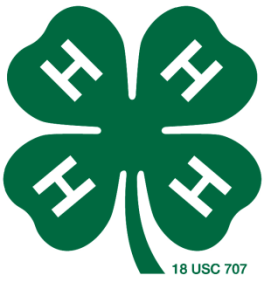 Age: ________________________________________		                4-H Club: ____________________________________Intermediate 4-H members (grades 6-8 completed) are eligible for this award upon completing the following requirements.  Requirements may be completed in one year or over a period of several years.  Award can be received each year the requirements are completed. DUE July 16, 2021. REQUIRED ITEMS 1ST YEAR2ND YEAR3RD YEARSelect three different projectsAttend three regular club meetingsSubmit a complete Texas 4-H Record Book with three projectsCOMPLETE 8 OF THE FOLLOWING 14 ITEMS 1ST YEAR2ND YEAR3RD YEARServe as an elected officer or on a committeeParticipate in a community service project Participate in a "promote 4-H" activity (speeches, poster displays, radio, TV, newspapers, 4-H promotional)Recruit one or more new members: How many? _______Participate in a County and District Roundup Contest (educational presentation, share the fun, etc.)Participate in one county-wide activity Assist with a county-wide activityGive a presentation, talk, or exhibit on one projectRepresent the county at a district or state event/activityParticipate in a school or community activityParticipate in 4-H FundraiserCompete at Cooke County Jr. Livestock Show or 4-H Livestock ShowCompete at a Major Stock ShowParticipated in a Virtual 4-H event (during COVID 19)Members Signature & DateParent’s Signature & DateClub Manager’s Signature & Date